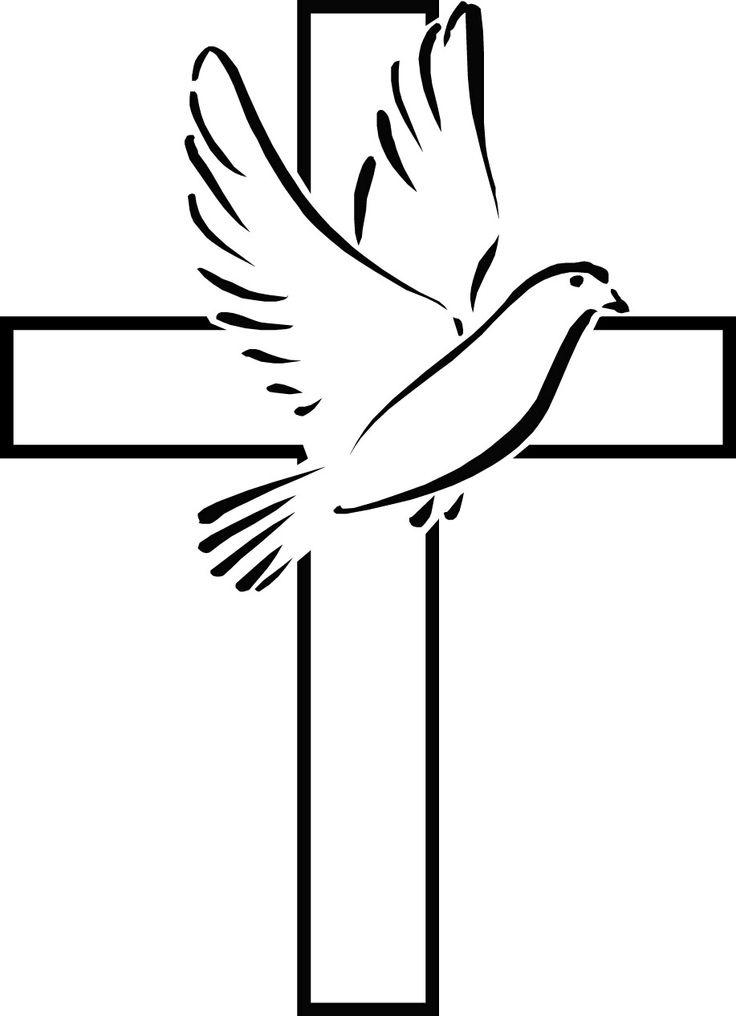 Newsletter for January 201801609 773346Ministry Changes in the BeneficeI write this letter at a time of great change for the Benefice, a New Year beckons and a fresh start is in the air for us all.Firstly I write with the news that Joan Bousfield, a member of our ministry team and a long serving Reader in the Diocese, has now retired from her position. At our Benefice Service on 31st of December at Scruton Church we will be making a presentation to her, marking her many years of service. In relation to that long-service Bishop Nick has kindly conferred upon her the Honorary Title of Reader Emeritus which I believe she richly deserves. Joan, although standing down as an active Reader in the Diocese, will still join us for worship at St. Helen’s and we wish her well as she now has a rest from the demands of public ministry. I have really enjoyed working with Joan and she has been an excellent support to the Ministry Team over the years that I have been your Rector. Following my official announcement on 10th December I myself will be moving on, though not into retirement, at least not yet!  I am delighted to have been offered a new post in the Diocese of Portsmouth where on the 22nd April I will be licensed as Team Rector Designate for a newly created mission community on the Isle of Wight. It has been a pleasure to have spent a little time in the glorious Yorkshire countryside, and I am sure that you will hold Carolyne and I in your prayers as we prepare over the next few months for our move back down South!Ministry of course will carry on as usual whilst I am still here and do please look out for the dates for Adult Confirmation classes starting at the Rectory on the 9th January at 6pm, and for another round of Lent Courses beginning on Monday 19th February.With my very best wishes to all of you for all that the New Year will bring.With my prayers CliveBenefice Evensong:   Sunday 14th January 6.30pm  -  Please join us for this wonderful service at St Radegund's Church at ScrutonPCC Meeting:  the Parochial Church Council will meet at 7.30pm on Wednesday 17th January 2018 in The Village Hall at Kirby Wiske Candlemas:  Friday 2nd February, 7.30pm at Ripon Cathedral 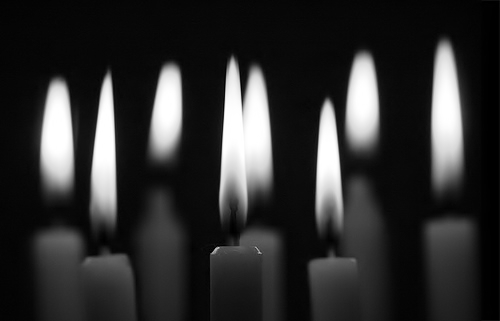 Come and celebrate the Presentation of Christ in the Temple with a Festal Eucharist and procession around the Cathedral which is lit by 5000 candles. The Cathedral at its most wonderful.Mobile Post Office: The van parks in the layby outside the Old Chapel each Wednesday 12.30-1pm and offers a range of service. It is accessible for everyone.Dales School Café: why not pop in at the Dales School Café for tea and home baked scones every Wednesday during term time from 10.15-11.30am?Details of all regular groups/classes on the notice boards at the Village Hall and ‘ex-Post Office’ and on the website www.lowerswalechurches.co.ukTo book the Village Hall for your own event please contact Lynne on 07718 370677Grateful thanks:  grateful thanks to our clockwinder, Charlie; to our cleaners; to the flower team and all who have in any way contributed to keeping our church running over the past year. We need to deliver a red alert for more helpers especially on the flower and cleaning teams to lighten the load. Please respond if you can.Fundraising:  our recent Coffee & Chat event raised an excellent £500 for the roof fund thanks to the efforts of helpers and supporters.   A BIG thank you.Future church roof fund events:  Unfortunately the Pie & Peas supper advertised for 26th January has had to be postponed. However, we invite you to join us for Coffee & Chat 10am-noon on Saturday 3rd February. Enjoy a relaxing coffee and biscuits by the village hall fire with books to browse and home-made cakes to buy and help the roof fund.Village Hall News:The Wine Tasting "Call My Bluff" evening will be held on Friday 19th January at 7.30pm. Tickets £10 each can be obtained from Committee members. The proceeds will be for village hall upkeep.The next Committee meeting will take place on Thursday January 4th at 7pm.Local History Group:  a meeting will be held on Tuesday 9th January at 7pm in the village hall when we hope to finalise plans for the first heritage information boardParish Council:   will meet on Tuesday 2nd January at 7pm in the village hall.Rotas:   Sidesmen: 7th January 9. 30 am   Mrs M Dale;      21st January 9.30 am  Mrs M Dale           Flowers:   Mrs S Rodgers      Cleaning: Mrs G Green & Mrs D Statham   14th January  9.30am  Mr N QuinnMethodist Church Rota:     7th January  Revd G Bruce;  14th January  Prof. Brophy;  21st January  TBA;                  28th Mrs J Anderson WL                                                   All services start at 10.30am unless indicatedSunday 7th January	Baptism of Christ			     WhiteKirby Wiske (Paul)					 9.30am	Morning PrayerAinderby Steeple (Ann)	11.00am    	Holy CommunionReadings						 Ephesians ch3 v1-12 Matthew ch2 v1-12Sunday 14th January	Epiphany 2				     WhiteMaunby (Clive)	9.30am 	Holy CommunionAinderby Steeple (Clive)	11.00am    	Holy CommunionReadings                                                      	Revelation ch5 v1-10 	John ch1 v43-endScruton						 6.30pm 	BCP Benefice EvensongSunday 21st January	Epiphany 3				     WhiteKirby Wiske (Clive)	9.30am   	Holy CommunionAinderby Steeple (Clive)	11.00am    	All Age WorshipReadings	Revelation ch19 v6-10	John ch2 v1-11Sunday 28th January				Epiphany 4 				    WhiteYafforth (Ann)					9.30am	Holy CommunionAinderby Steeple (Ann & Paul)			11.00am 	Holy CommunionReadings						Revelation ch12 v1-5aMark ch1 v21-28Sunday 4th February				2nd before Lent			    GreenKirby Wiske (Ann)					9.30am 	Holy CommunionAinderby Steeple (Ann)				11.00am 	Holy CommunionReadings						Colossians ch1 v15-20John ch1 v1-14Date Little AcornsBusy BeesGroovers and ShakersTrendy Teens11/01/184-5pm6.15-8pm18/01/186.30-8.30pm25/01/184-5pm6.15-8.00pm01/02/186.30-8.30pm08/02/184-5pm6.15-8pm